Oferta de pret Somiere ortopedice si baza pentru saltea 			Director Vanzari	Mihail Ionescu										+40722645564     Pret / buc – TVA inclusSOMIERA – 1800*2000 – 280 lei		                                            	SOMIERA – 1600*2000 – 260 lei		SOMIERA – 1400*2000 – 260 leiSOMIERA – 1200*2000 – 220 leiSOMIERA –   900*2000 – 180 leiSOMIERA –   800*2000  - 180 leiPicior somiera - 5.5lei set( setul contine un picior un surub o saiba si un suport de lastic)Mecanism de ridicare- 31.9 lei (stanga dreapta)Amortizor somiera- 1000N 1200N 1500N- 27.3 lei / set( stanga dreapta)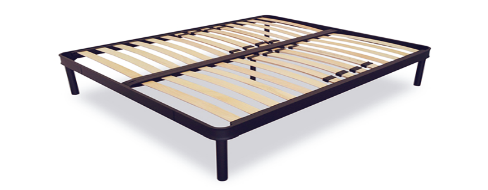 Informatii tehnice :-Cadru metallic intreg indoit din teava patrata de 30*30*1.5 mm-Picioare din teava patrata-Lamele elastic din lemn de Fag ( sort 1,clasa de emisie E1)calitate superioara -28 buc-Elemente de incastrare din material plastic-Vopsea polimerica rezistenta-Garantie 5 ani Comparativ cu alti producatori :Somiere ofertateAlti producatoriRanduri de lamele de fag - 14Randuri lamele -11 - 13Lamele situate pe cadruLamele situate intre cadruMetal de grosimea -1.5mmMetal grosimea 1-1.2 mmDoua tevi longitudinale in mijlocul cadruluiO teava longitudinala in mijlocul cadruluiCel mai bun raport Pret/Calitate